First : Course Information:Second : General  Course Description          To give students a basic knowledge to understand the physics of electronic devices  and the electronic circuits analysis and to introduce them to its different technological applications; as well as to teach them the mathematical tools used in their analysis.Third : Course  ObjectivesAfter completing the Basic Electronics program, students will be able to:Describe the scientific principles that apply to the basic flow of electricity and explain the function of various materials used as conducting, semiconducting, and insulating devices in the construction of standard electrical/electronic circuits.Identify the basic tools and test equipment used to construct, troubleshoot, and maintain standard electronic circuits and systems.Explain the construction and application of standard circuit configurations and identify the component types and connections used to build functioning electronic circuits.Describe the appearance and general operating principles of multiple electronic components and electrical devices such as capacitors, resistors, inductors, semiconductors, integrated circuits (ICs), generators, motors, and transformers.Identify and describe the applied electronics principles used to develop circuitry and circuit-systems used for radio, television, fiber optic, laser, computer, and microprocessor devices.  Fourth: Expected Learning Outcomes Demonstrate a sound understanding of the physical work of different electronic devices behavior of oscillating systems and to understand how to use them in different electronic circuits. Develop the mathematical formalism that describes the physical characteristics of semiconducting devices and electronic circuit analysis;Use that mathematical formulism to become proficient in the solution of analytical and numerical problems in electronic systems;Recognize a whole host of examples of electronic elements and electronic circuits across a wide and diverse range of technological domains.Fifth : Course Plan  Distribution & Learning  ResourcesSixth : Teaching Strategies  and Methods   Seventh : Methods of Assessment Eighth : Required Textbooks 
- Primary  Textbook: Electronic Devices by Thomas L. Floyd (Prentice Hall, 2012).          - Secondary ReferencesBasic Electronics by B. L. Theraja (S. Chand & Company LTD, 2010). Ninth : General  Instructions 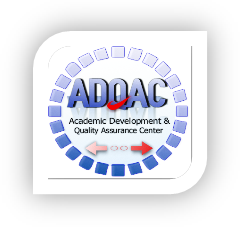 Mutah University Detailed Syllabus Form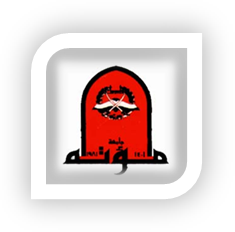 Course Number: 0302232 Course Title: Electronics Credit Hours: 3College: SciencePre-requisite: General Physics 2Department: PhysicsInstructor: Dr. Moayad Al-SabaylehSemester & Academic Year: First Semester 2016/2017The time of the lecture: 1– 2Office Hours: Sunday 10-12 and Tuesday 10-12Learning Resources  Topics to be CoveredWeekNo.Ohm's Law, IV Characteristic and Voltage Sources Resistors, Delta Star Transformation and AVO meter Capacitors, Inductors, LCR Circuits and TransformersSuperposition, Kirchhoff's Methods and Oscilloscope Norton, Thevenin and Millman Theorems Semiconducting Crystals and P-type SemiconductorsN-type Semiconductors and PN JunctionLoad Line, Light Emitting and Photo DiodesZener, Tunnel and Varactor Diodes Half, Full Wave Rectifiers and Ripple VoltageClipper, Clamper and Signal Shaping CircuitsBipolar Transistors, Transistor Biasing and Transistor Load LineJunction and MOS Field Effect TransistorsCMOS Field Effect TransistorsTransistor Circuit Design and Transistor Circuit CalculationTransistor Amplifiers Teaching Strategies and MethodsNo Demonstrating the basic information and principles through lectures and the achieved applications.1Discussing phenomena with illustrating pictures and diagrams Solve    some    example during the lecture.2Lecturing method: Blackboard Power point e-learning.3Open discussions, Group work, Homework assignments and Small Projects.4Encourage  the  student to  look  for the  information in different References and interactive learning.5Proportion of Final EvaluationEvaluation    Methods of Week & DateNo.20%First Exam1.20%Second Exam2.10%Home Work3.50%Final Exam4.(100%)TotalTotalAdditional Notes, Office hours, Incomplete Exams, Reports, Papers,  …etcNo 12345